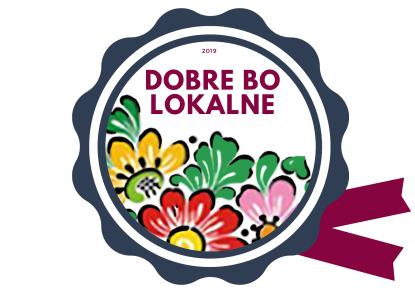 KARTA OCENY  PRODUKTU ZGŁOSZONEGO DO KONKURSU NA PRODUKT REGIONALNY „DOBRE BO LOKALNE”IMIĘ I NAZWISKO/NAZWA FIRMY: …………………………………………………………………………………………………NAZWA ZGŁASZANEGO PRODUKTU:…………………………………………………………………………………………………. CAŁKOWITA ILOŚĆ PUNKTÓW:………………………………………………………………………………………………….OCENA FORMALNA: (TAK – 1 pkt, NIE – 0 pkt)Formularz zgłoszeniowy zawiera wszystkie dane zgłaszającego .       TAK/NIEFormularz zgłoszeniowy został wypełniony we wszystkich przeznaczonych do tego celu polach.                                                   TAK/NIE            Cena wytworzenia mieści się w kategoriach konkursowych.                TAK/NIEII OCENA MERYTORYCZNA: (TAK – 1 pkt, NIE – 0 pkt)Wysokie szanse rynkowe wg wyników badania rynku dla produktu regionalnego:ze względu na kanał sprzedaży:produkt nadaje się do sprzedaży podczas targów/wystaw         TAK/NIEprodukt nadaje się do umieszczenia przy często odwiedzanych                                                                                                    TAK/NIE w turystycznych miejscach obszaru objętego projektem              TAK/NIEprodukt może być sprzedawany w sklepach stacjonarnych        TAK/NIEze względu na rodzaj produktu:produkt jest elementem kolekcjonerskim,(np. magnes, pocztówka)                                                                  TAK/NIE                                                                                                   produkt jest gadżetem (np. breloczkiem)                                        TAK/NIEprodukt jest kosmetykiem (np. kosmetykiem na wodzie termalnej)                                                                                                                TAK/NIEprodukt jest produktem użytkowym (np. kubek, torba, zabawka)                                                                                                                                  TAK/NIEze względu na czynniki subiektywne:produkt odnosi się do tradycji danego obszaru                          TAK/NIEpowstawanie produktu związane jest z kultywowaniem dziedzictwa kultury danego obszaru                                                               TAK/NIEprodukt wytwarzany jest na terenie danego obszaru                  TAK/NIEze względu na wybrane aspekty i wartości dot. produktu z pierwszej kategorii:produkt ma wysokie walory estetyczne                                       TAK/NIEprodukt ma wysoką jakość                                                           TAK/NIEprodukt został wykonany własnoręcznie                                     TAK/NIEprodukt jest użyteczny                                                                        TAK/NIEprodukt został wytworzony w sposób ekologiczny                         TAK/NIEze względu na wybrane aspekty i wartości dot. produktu z drugiej kategorii:produkt ma cechy porcelany charakterystycznej dla obszaru, z którego pochodzi                                                                         TAK/NIEprodukt ma cechy porcelany lub ceramiki artystycznej                 TAK/NIEprodukt ma cechy drewnianej dekoracji (np. szkatułka)               TAK/NIEprodukt ma cechy biżuterii artystycznej (np. broszka, kolczyki)  TAK/NIEprodukt ma cechy grafiki (np. obrazy, zdjęcia)                            TAK/NIEReprezentacyjność dla obszaru Organizatora konkursu: (TAK – 1 pkt, NIE – 0 pkt)produkt jest powiązany z tradycją rodzinną lub tradycją regionu            TAK/NIEprodukt jest związany z historią lokalną                                                 TAK/NIEprodukt jest wykonany z miejscowych surowców                                      TAK/NIEprodukt jest wykonany  na obszarze, z którego pochodzi                        TAK/NIEprodukt jest wykonany ręcznie                                                                      TAK/NIEWalory estetyczne: (ilość punktów od  0- 10)produkt jest oryginalny                                                                                   TAK/NIEprodukt jest starannie wykonany i wykończony                                         TAK/NIEprodukt ma wysokie walory estetyczne                                                       TAK/NIECAŁKOWITA ILOŚĆ PUNKTÓW…………………………………..